C型肝炎ウイルス検査が陽性と言われた方へC 型肝炎ウイルスは、慢性肝炎、肝硬変、肝がんの原因です。Ｃ型肝炎ウイルスに感染すると、10～30 年かけて慢性肝炎から肝硬変、肝がんに進行します。肝臓は沈黙の臓器と呼ばれ、病気が進んでも症状はほとんどありません。また、肝機機能が正常でも病気が進行している場合があります。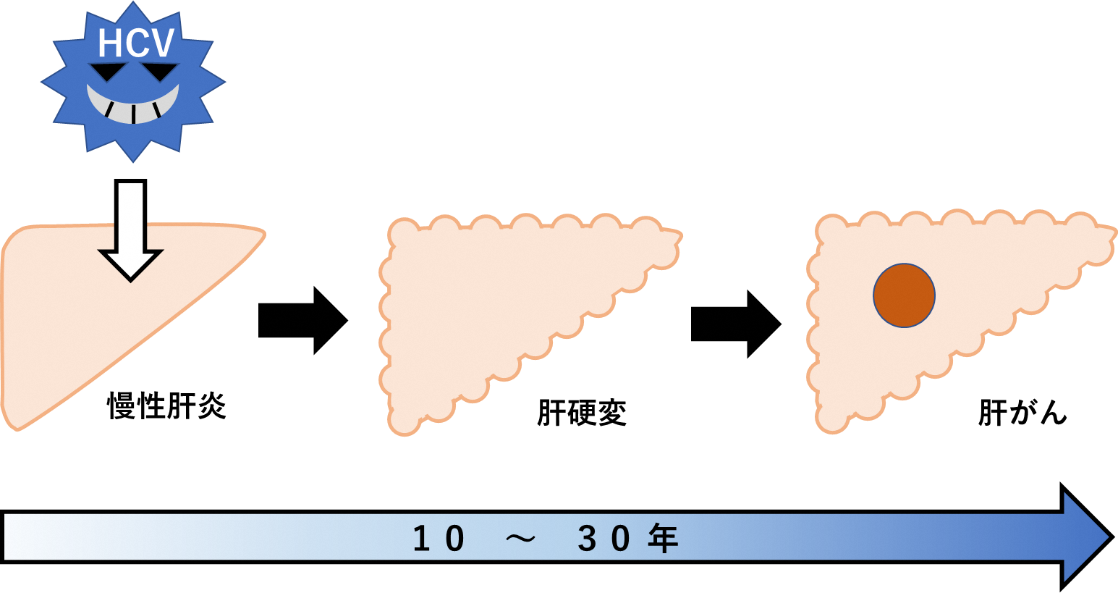 C 型肝炎ウイルスは内服薬で排除することが可能です。C 型肝炎は現在飲み薬だけで治療が可能で、2～3ヶ月の服用にてほとんどの人がウイルスを除去することができます。治療費に関しては、助成制度があります。認定されれば自己負担額が月額 1～2 万で治療ができます。まだ医療機関を受診していない方は、一度、肝炎専門医療機関を受診してください。助成制度等は、裏面もご覧ください。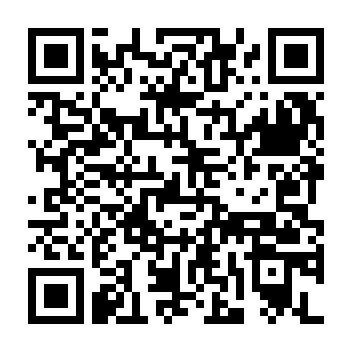 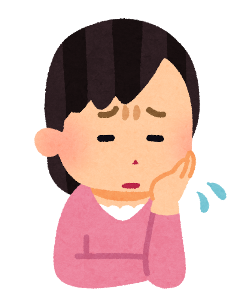 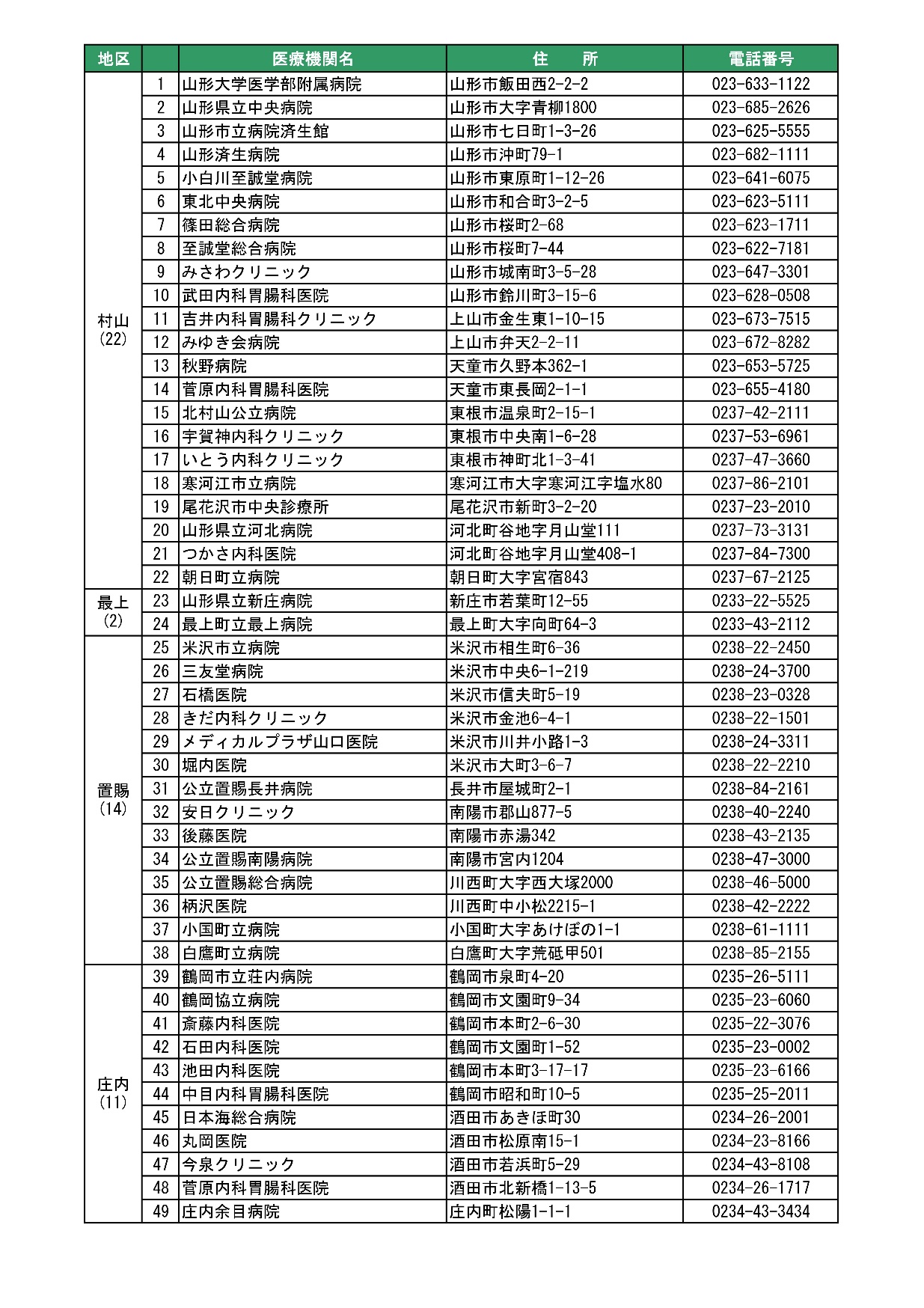 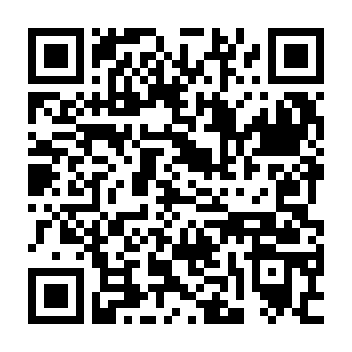 